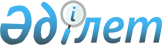 "Қарағанды қалалық мәслихатының аппараты" мемлекеттік мекемесінде "Б" корпусы мемлекеттік әкімшілік қызметшілерінің қызметін бағалау әдістемесін бекіту туралы" Қарағанды қалалық мәслихатының 2023 жылғы 07 маусымдағы № 48 шешімінің күшін жою туралыҚарағанды қалалық мәслихатының 2023 жылғы 28 шілдедегі № 78 шешімі
      "Құқықтық актілер туралы" Қазақстан Республикасы Заңының 65-бабына сәйкес Қарағанды қалалық мәслихаты ШЕШІМ ЕТТІ:
      1. "Қарағанды қалалық мәслихатының аппараты" мемлекеттік мекемесінде "Б" корпусы мемлекеттік әкімшілік қызметшілерінің қызметін бағалау әдістемесін бекіту туралы" мәслихаттың 2023 жылғы 7 маусымдағы № 48 шешімінің (Қазақстан Республикасы нормативтік құқықтық актілерінің эталондық бақылау банкінде № 182714 электрондық түрде тіркелген) күші жойылсын.
      2. Осы шешім қол қойылған күнінен бастап қолданысқа енгізіледі.
					© 2012. Қазақстан Республикасы Әділет министрлігінің «Қазақстан Республикасының Заңнама және құқықтық ақпарат институты» ШЖҚ РМК
				
      Қарағанды қалалық мәслихатының төрағасы

А. Бөкенов
